§6-A.  Use of "Passamaquoddy" prohibitedA person or persons, partnership, corporation or other entity engaged in any business or activities may not adopt a name that contains the word "Passamaquoddy" or use the word "Passamaquoddy" in connection with goods manufactured or sold or services provided after December 31, 1993 without written authorization from the Passamaquoddy Tribe.  [PL 1993, c. 210, §1 (NEW); PL 1993, c. 210, §2 (AFF).]1.  Extent of authorization.  Unless greater authority is expressly granted by the Passamaquoddy Tribe, no authorization extends to a business, activity, product or service not disclosed to the Passamaquoddy Tribe at the time of the request for authorization.  Authorization is revocable unless by its terms it is irrevocable.[PL 1993, c. 210, §1 (NEW); PL 1993, c. 210, §2 (AFF).]2.  Deceptive trade practices.  Violation of this section is a deceptive trade practice and unlawful under Title 10, chapter 206.[PL 1993, c. 210, §1 (NEW); PL 1993, c. 210, §2 (AFF).]3.  Exemptions.  The following are exempted from the provisions of this section:A.  The use of the words "Passamaquoddy Bay":(1)  As part of a trade name of an entity or sole proprietorship; or(2)  In connection with goods manufactured or sold or services provided; and  [PL 1993, c. 210, §1 (NEW); PL 1993, c. 210, §2 (AFF).]B.  Use of the word "Passamaquoddy" by a person who was using it prior to the effective date of this Act:(1)  As part of a specific trade name of an entity or sole proprietorship; or(2)  In connection with specific goods or specific services provided.The exemption in this paragraph does not extend to the use of the word "Passamaquoddy" as part of any trade name not in use prior to the effective date of this Act or in connection with any specific goods or services not being sold prior to the effective date of this Act.  [PL 1993, c. 210, §1 (NEW); PL 1993, c. 210, §2 (AFF).][PL 1993, c. 210, §1 (NEW); PL 1993, c. 210, §2 (AFF).]SECTION HISTORYPL 1993, c. 210, §1 (NEW). PL 1993, c. 210, §2 (AFF). The State of Maine claims a copyright in its codified statutes. If you intend to republish this material, we require that you include the following disclaimer in your publication:All copyrights and other rights to statutory text are reserved by the State of Maine. The text included in this publication reflects changes made through the First Regular and First Special Session of the 131st Maine Legislature and is current through November 1. 2023
                    . The text is subject to change without notice. It is a version that has not been officially certified by the Secretary of State. Refer to the Maine Revised Statutes Annotated and supplements for certified text.
                The Office of the Revisor of Statutes also requests that you send us one copy of any statutory publication you may produce. Our goal is not to restrict publishing activity, but to keep track of who is publishing what, to identify any needless duplication and to preserve the State's copyright rights.PLEASE NOTE: The Revisor's Office cannot perform research for or provide legal advice or interpretation of Maine law to the public. If you need legal assistance, please contact a qualified attorney.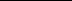 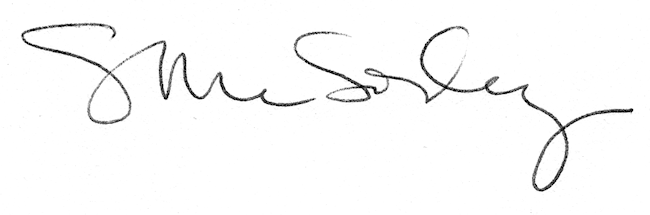 